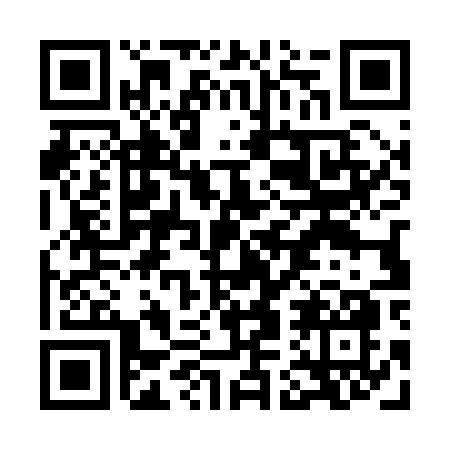 Prayer times for Countryside West, Illinois, USAWed 1 May 2024 - Fri 31 May 2024High Latitude Method: Angle Based RulePrayer Calculation Method: Islamic Society of North AmericaAsar Calculation Method: ShafiPrayer times provided by https://www.salahtimes.comDateDayFajrSunriseDhuhrAsrMaghribIsha1Wed4:195:4712:494:437:529:202Thu4:175:4612:494:437:539:223Fri4:165:4412:494:437:549:244Sat4:145:4312:494:447:559:255Sun4:125:4212:494:447:579:276Mon4:115:4112:494:447:589:287Tue4:095:4012:494:457:599:308Wed4:075:3812:494:458:009:319Thu4:065:3712:494:458:019:3310Fri4:045:3612:494:458:029:3411Sat4:035:3512:494:468:039:3612Sun4:015:3412:494:468:049:3713Mon4:005:3312:494:468:059:3914Tue3:585:3212:494:478:069:4015Wed3:575:3112:494:478:079:4116Thu3:555:3012:494:478:089:4317Fri3:545:2912:494:488:099:4418Sat3:535:2812:494:488:109:4619Sun3:515:2712:494:488:119:4720Mon3:505:2612:494:498:129:4921Tue3:495:2512:494:498:139:5022Wed3:475:2512:494:498:149:5123Thu3:465:2412:494:508:159:5324Fri3:455:2312:494:508:169:5425Sat3:445:2212:494:508:179:5526Sun3:435:2212:494:518:189:5727Mon3:425:2112:504:518:189:5828Tue3:415:2012:504:518:199:5929Wed3:405:2012:504:518:2010:0030Thu3:395:1912:504:528:2110:0231Fri3:385:1912:504:528:2210:03